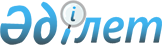 О внесении изменений в постановление Правительства Республики Казахстан от 16 апреля 2018 года № 199 "Об утверждении государственного образовательного заказа на подготовку специалистов с высшим и послевузовским образованием, а также с техническим и профессиональным, послесредним образованием в организациях образования, финансируемых из республиканского бюджета (за исключением организаций образования, осуществляющих подготовку специалистов для Вооруженных сил, других войск и воинских формирований, а также специальных государственных органов), на 2018 – 2019, 2019 – 2020, 2020 – 2021 учебные года"Постановление Правительства Республики Казахстан от 29 декабря 2018 года № 927.
      Правительство Республики Казахстан ПОСТАНОВЛЯЕТ:
      1. Внести в постановление Правительства Республики Казахстан от 16 апреля 2018 года № 199 "Об утверждении государственного образовательного заказа на подготовку специалистов с высшим и послевузовским образованием, а также с техническим и профессиональным, послесредним образованием в организациях образования, финансируемых из республиканского бюджета (за исключением организаций образования, осуществляющих подготовку специалистов для Вооруженных сил, других войск и воинских формирований, а также специальных государственных органов), на 2018 – 2019, 2019 – 2020, 2020 – 2021 учебные года" (САПП Республики Казахстан, 2018 г., № 19, ст. 105) следующие изменения:
      в государственном образовательном заказе на подготовку специалистов с высшим образованием в организациях образования, финансируемых из республиканского бюджета на 2018 – 2019 учебный год, утвержденном указанным постановлением:
      строки:
      "
      "
      изложить в следующей редакции:
      "
      ";
      в государственном образовательном заказе на подготовку специалистов с послевузовским образованием в организациях образования, финансируемых из республиканского бюджета, на 2018-2019 учебный год, утвержденном указанным постановлением:
      раздел:
      Прием в магистратуру
      "
      "
      изложить в следующей редакции:
      "Прием в магистратуру
      ";
      раздел:
      "Прием в докторантуру PhD в организациях образования, администратором бюджетных программ которых является Министерство образования и науки Республики Казахстан
      ";
      изложить в следующей редакции:
      "Прием в докторантуру PhD в организациях образования, администратором бюджетных программ которых является Министерство образования и науки Республики Казахстан
      ".
      2. Настоящее постановление вводится в действие с 1 сентября 2018 года и подлежит официальному опубликованию.
					© 2012. РГП на ПХВ «Институт законодательства и правовой информации Республики Казахстан» Министерства юстиции Республики Казахстан
				
Коды и наименование групп специальностей
Государственный образовательный заказ
Средние расходы на обучение 1 студента за учебный год (в тыс.тенге)

 
Средние расходы на обучение 1 студента за учебный год (в тыс.тенге)

 
Средние расходы на обучение 1 студента за учебный год (в тыс.тенге)

 
Средние расходы на обучение 1 студента за учебный год (в тыс.тенге)

 
Средние расходы на обучение 1 студента за учебный год (в тыс.тенге)

 
Средние расходы на обучение 1 студента за учебный год (в тыс.тенге)

 
Средние расходы на обучение 1 студента за учебный год (в тыс.тенге)

 
Средние расходы на обучение 1 студента за учебный год (в тыс.тенге)

 
Средние расходы на обучение 1 студента за учебный год (в тыс.тенге)

 
Средние расходы на обучение 1 студента за учебный год (в тыс.тенге)

 
Средние расходы на обучение 1 студента за учебный год (в тыс.тенге)

 
Средние расходы на обучение 1 студента за учебный год (в тыс.тенге)

 
Коды и наименование групп специальностей
Государственный образовательный заказ
В 5 национальных ВУЗах
В 5 национальных ВУЗах
В Назарбаев Университете
В Назарбаев Университете
В Казахстанско-Британском техническом университете
В Казахстанско-Британском техническом университете
В Международном университете информационных технологий
В Международном университете информационных технологий
В Финансовой академии
В Финансовой академии
В других ВУЗах
В других ВУЗах
Коды и наименование групп специальностей
Государственный образовательный заказ
на 4 мес. 2018 года
на 8 мес. 2019 года
на 4 мес. 2018 года
на 8 мес. 2019 года
на 4 мес. 2018 года
на 8 мес. 2019 года
на 4

мес. 2018 года
на 8 мес. 2019 года
на 4 мес. 2018 года
на 8 мес. 2019 года
на 4 мес. 2018 года
на 8 мес. 2019 года
5В010000 - Образование
8240
211,9
423,9
147,8
295,5
В том числе для усиления языковой подготовки
299
211,9
423,9
147,8
295,5
5В020000 - Гуманитарные науки
1450
211,9
423,9
114,3
228,6
5В030000 - Право
100
211,9
423,9
114,3
228,6
5В040000 - Искусство
300
211,9
423,9
123,9
247,9
5В050000 - Социальные науки, экономика и бизнес
1780
211,9
423,9
211,9
423,9
211,9
423,9
114,3
228,6
114,3
228,6
5В060000 - Естественные науки
3246
211,9
423,9
114,3
228,6
5В070000 -Технические науки и технологии
22817
211,9
423,9
211,9
423,9
211,9
423,9
211,9
423,9
5В080000 – Сельскохозяйственные науки
1736
211,9
423,9
211,9
423,9
5В090000 – Услуги
2330
211,9
423,9
114,3
228,6
5В100000 – Военное дело и безопасность
500
211,9
423,9
115,5
231,1
5В120000 –Ветеринария
835
211,9
423,9
116,5
232,9
На обучение студентов в рамках проекта "Мәңгілік ел жастары - индустрияға!", в том числе:
3426
5В010000 – Образование
1259
147,8
295,5
5В070000 –Технические науки и технологии
1953
211,9
423,9
5В080000 – Сельскохозяйственные науки
214
211,9
423,9
На обучение студентов из Турецкой Республики, других тюркоязычных республик в Международном Казахско-Турецком университете имени Х.А. Ясави
200
114,3
228,6
На обучение иностранных граждан по международным соглашениям
140
211,9
423,9
114,9
229,9
На обучение граждан Монголии
25
114,9
229,9
На обучение студентов в Казахстанском филиале Московского государственного университета имени М.В. Ломоносова
125
557,1
1128,0
На обучение студентов в филиале "Восход" Московского авиационного института
12
291,6
583,3
На обучение студентов в АОО "Назарбаев Университет", в том числе иностранных граждан
882
2383,4
4766,7
На обучение слушателей подготовительных отделений ВУЗов
2650
114,9
229,9
В том числе на обучение слушателей в подготовительном отделении АОО "Назарбаев Университет"
700
2021,3
4042,5
В том числе на обучение в подготовительном отделении ВУЗов лиц казахской национальности, не являющихся гражданами Республики Казахстан
1200
114,9
229,9
В том числе на обучение для повышения уровня языковой подготовки
450
114,9
229,9
В том числе на обучение слушателей из Турецкой Республики, других тюркоязычных республик в Международном Казахско-Турецком университете имени Х.А. Ясави
200
114,9
229,9
В том числе иностранных граждан для обучения на подготовительных отделениях
100
114,9
229,9
Резерв
100
114,3
228,6
Всего
50894
Коды и наименование групп специальностей
Государственный образовательный заказ
Средние расходы на обучение 1 студента за учебный год (в тыс. тенге)
Средние расходы на обучение 1 студента за учебный год (в тыс. тенге)
Средние расходы на обучение 1 студента за учебный год (в тыс. тенге)
Средние расходы на обучение 1 студента за учебный год (в тыс. тенге)
Средние расходы на обучение 1 студента за учебный год (в тыс. тенге)
Средние расходы на обучение 1 студента за учебный год (в тыс. тенге)
Коды и наименование групп специальностей
Государственный образовательный заказ
В 5 национальных ВУЗах
В Назарбаев Университете
В Казахстанско-Британском техническом университете
В Международном университете информационных технологий
В Финансовой академии
В других ВУЗах
5В010000 - Образование
8240
635,8
443,3
В том числе для усиления языковой подготовки
299
635,8
443,3
5В020000 - Гуманитарные науки
1450
635,8
342,9
5В030000 - Право
100
635,8
342,9
5В040000 - Искусство
300
635,8
371,8
5В050000 - Социальные науки, экономика и бизнес
1780
635,8
635,8
635,8
342,9
342,9
5В060000 - Естественные науки
3246
635,8
342,9
5В070000 -Технические науки и технологии
22817
635,8
635,8
635,8
635,8
5В080000 – Сельскохозяйственные науки
1736
635,8
635,8
5В090000 – Услуги
2330
635,8
342,9
5В100000 – Военное дело и безопасность
500
635,8
346,6
5В120000 –Ветеринария
835
635,8
349,4
На обучение студентов в рамках проекта "Мәңгілік ел жастары - индустрияға!", в том числе:
3426
5В010000 – Образование
1259
443,3
5В070000 –Технические науки и технологии
1953
635,8
5В080000 – Сельскохозяйственные науки
214
635,8
На обучение студентов из Турецкой Республики, других тюркоязычных республик в Международном Казахско-Турецком университете имени Х.А. Ясави
200
342,9
На обучение иностранных граждан по международным соглашениям
140
635,8
344,8
На обучение граждан Монголии
25
344,8
На обучение студентов в Казахстанском филиале Московского государственного университета имени М.В. Ломоносова
125
1685,1
На обучение студентов в филиале "Восход" Московского авиационного института
12
874,9
На обучение студентов в АОО "Назарбаев Университет", в том числе иностранных граждан
882
7150,1
На обучение слушателей подготовительных отделений ВУЗов
2372
344,8
В том числе на обучение слушателей в подготовительном отделении АОО "Назарбаев Университет"
700
6063,8
В том числе на обучение в подготовительном отделении ВУЗов лиц казахской национальности, не являющихся гражданами Республики Казахстан
992
344,8
В том числе на обучение для повышения уровня языковой подготовки
450
344,8
В том числе на обучение слушателей из Турецкой Республики, других тюркоязычных республик в Международном Казахско-Турецком университете имени Х.А. Ясави
200
344,8
В том числе иностранных граждан для обучения на подготовительных отделениях
30
344,8
Резерв
100
342,9
Всего
50616
Наименование
Государственный образовательный заказ
Государственный образовательный заказ
Средние расходы на обучение 1 магистранта в год (тыс. тенге)
Средние расходы на обучение 1 магистранта в год (тыс. тенге)
Средние расходы на обучение 1 магистранта в год (тыс. тенге)
Средние расходы на обучение 1 магистранта в год (тыс. тенге)
Наименование
Научная и педагогическая магистратура
Профильная магистратура
Научная и педагогическая магистратура
Научная и педагогическая магистратура
Профильная магистратура
Профильная магистратура
Наименование
Научная и педагогическая магистратура
Профильная магистратура
на 4 мес.

2018 года
на 8 мес.

2019 года
на 4 мес.

2018 года
на 8 мес.

2019 года
Национальные ВУЗы, Казахстанско-Британский технический университет, Международный университет информационных технологий
4780
200
215,4
430,9
215,4
430,9
Другие ВУЗы
7204
300
132,0
264,0
132,0
264,0
Казахстанский филиал Московского государственного университета им. М.В. Ломоносова
400
581,4
1194,2
АОО "Назарбаев Университет", в том числе для обучения иностранных граждан
676
2588,1
5176,3
Всего
12700
500
Наименование
Государственный образовательный заказ
Государственный образовательный заказ
Средние расходы на обучение 1 магистранта в год (тыс. тенге)
Средние расходы на обучение 1 магистранта в год (тыс. тенге)
Наименование
Научная и педагогическая магистратура
Профильная магистратура
Научная и педагогическая магистратура
Профильная магистратура
Национальные ВУЗы, Казахстанско-Британский технический университет, Международный университет информационных технологий
5221
8
646,3
646,3
Другие ВУЗы
6763
232
396,0
396,0
Казахстанский филиал Московского государственного университета 

им. М.В. Ломоносова
40
1775,6
АОО "Назарбаев Университет", в том числе для обучения иностранных граждан
444
7764,4
Всего
12468
240
Наименование
Государственный образовательный заказ
Средние расходы на 1 обучающегося в год (тыс. тенге)
Средние расходы на 1 обучающегося в год (тыс. тенге)
Наименование
Государственный образовательный заказ
на 4 мес.

2018 года
на 8 мес.

2019 года
ВУЗы
2230
435,7
871,3
АОО "Назарбаев Университет" 
35
2847,7
5695,5
Всего
2265
Наименование
Государственный образовательный заказ
Средние расходы на 1 обучающегося в год (тыс. тенге)
ВУЗы
2230
1307,0
АОО "Назарбаев Университет" 
35
8543,2
Всего
2265
      Премьер-Министр
Республики Казахстан 

Б. Сагинтаев
